附件3学车专用标识式样（正面）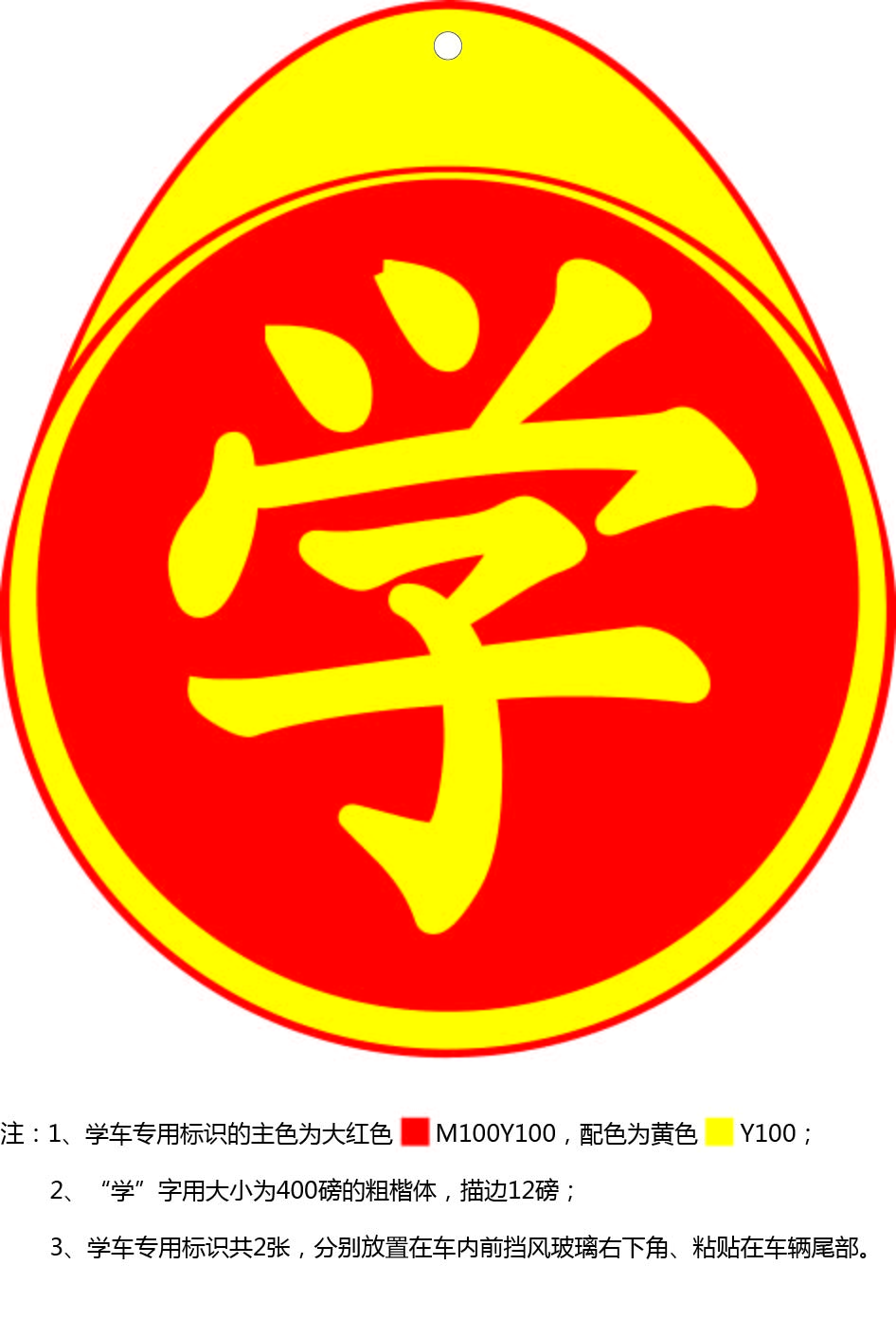 学车专用标识式样（背面）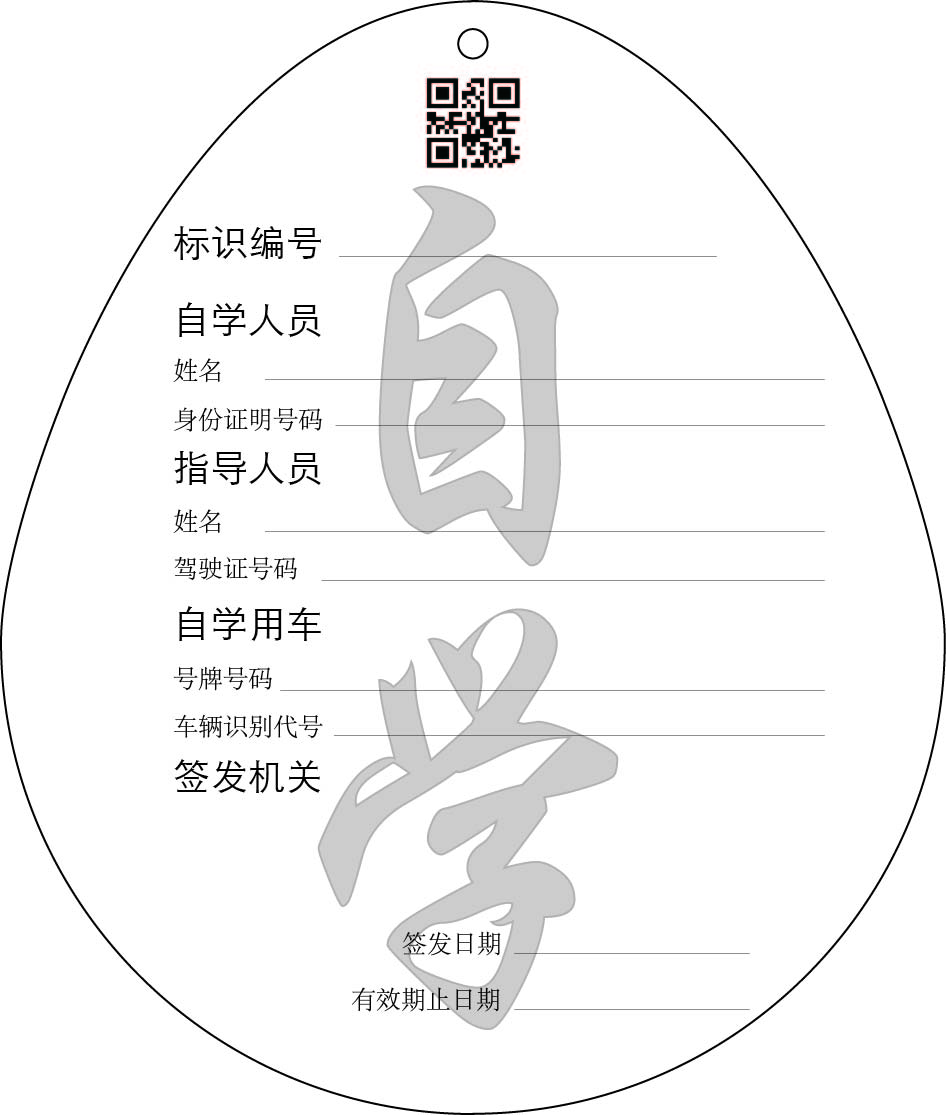 学车专用标识式样（规格）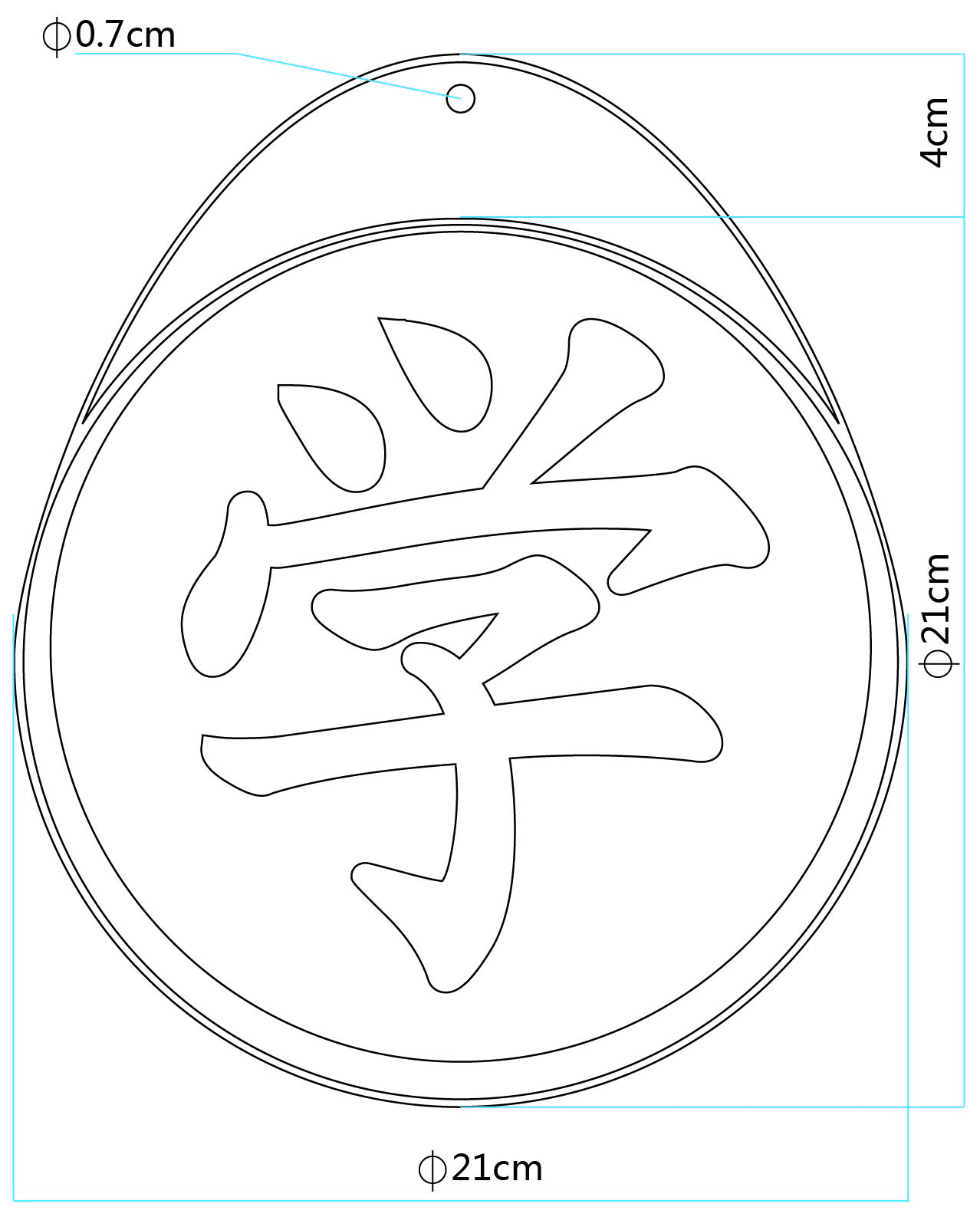 